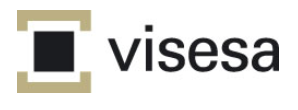 I. EREDUA – ESKABIDEA /MODELO I - SOLICITUD CESIÓN DE DATOS PERSONALESConsiento expresamente que mis datos personales, curriculum vitae, así como la información derivada de la presente convocatoria en la cual participo sean tratados por la empresa LKS NEXT para su utilización y valoración en esta convocatoria
Responsable del tratamiento. Los datos facilitados serán tratados por LKS NEXT. Finalidad. Los datos personales se tratarán para atender su solicitud de empleo  y permitirle optar a un puesto de trabajo en VISESA. Duración. Los datos tratados con esta finalidad se conservarán hasta que el usted revoque su consentimiento o hasta pasados 24 meses desde su recepción si no ha manifestado su voluntad de que los conservemos. Base Jurídica. La base jurídica del tratamiento de datos personales es el consentimiento. Destinatarios. Los datos podrán comunicarse a los siguientes destinatarios terceros: Administraciones Públicas para el cumplimiento de obligaciones legales. Además podrán comunicarse a las siguientes categorías de encargados: Proveedores de comunicaciones electrónicas y ofimática online, hosting, servicios SaaS como CRM/ERP, gestoría, contabilidad, auditoría y abogados. Talent Clue podrá transferir los datos de carácter personal a Encargados ubicados en Estados Unidos de América adheridos al Privacy Shield, que cuenta con una decisión de adecuación de la Comisión Europea (Decisión de ejecución (UE) 2016/1250 de la Comisión).Derechos. Podrá ejercer en cualquier momento los derechos de acceso, rectificación, supresión, limitación, oposición o portabilidad mediante correo electrónico dirigido a icadierno@lksnext.com o bien mediante escrito dirigido a Itziar Cadierno, dirección Laida Bidea, edificio 207A, Zamudio. En los tratamientos cuya legitimación se base en el consentimiento, el Usuario tiene el derecho a retirar dicho consentimiento en cualquier momento. El interesado tendrá derecho a presentar reclamación ante la autoridad de control. Le informamos que no facilitar la información solicitada puede implicar la imposibilidad de formalizar o dar cumplimiento al objeto del contrato. Obligaciones del candidato. El Candidato/a se compromete a la veracidad y exactitud de los datos que suministra, mantenerlos actualizados y se hace responsable de comunicar a LKS NEXT cualquier modificación de los mismos. El Candidato/a es responsable de los datos personales de terceros que puedan incluirse en los ficheros de LKS NEXT. En este sentido, el Candidato/a deberá obtener su consentimiento previo y expreso, habiéndole informado de los términos contenidos en esta Política de privacidad. El Candidato/a se obliga a mantener indemne a LKS NEXT ante cualquier posible reclamación, multa o sanción que pueda venir obligada a soportar como consecuencia del incumplimiento por parte del Candidato/a del deber descrito en este párrafo. El Candidato/a también se obliga a mantener indemne a LKS NEXT ante cualquier posible reclamación, multa o sanción que pueda venir obligada a soportar como consecuencia del incumplimiento por parte del Candidato/a de la presente Política de privacidad.DATU PERTSONALEN LAGAPENABaimena ematen dut, berariaz, LKS next enpresak nire datu pertsonalak, curriculum vitaea eta deialdi honetatik eratorritako informazioa erabil eta balora ditzan deialdi honetan.. Tratamenduaren arduraduna. Emandako datuak LKS next bidez tratatuko dira. Helburua. Datu pertsonalak zure enplegu-eskaerari erantzuteko eta VISESAn lanpostu bat lortu ahal izateko erabiliko dira. Iraupena. Helburu horrekin tratatutako datuak gorde egingo dira zuk baimena ezeztatu arte, edo jaso eta 24 hilabete igaro arte, baldin eta ez baduzu adierazi datu horiek gordetzeko borondatea duzula. Oinarri juridikoa. Datu pertsonalen tratamenduaren oinarri juridikoa adostasuna da. Hartzaileak. Datuak hirugarren hartzaile hauei jakinarazi ahal izango zaizkie: Administrazio Publikoak, legezko betebeharrak betetzeko. Gainera, arduradunen kategoria hauei jakinarazi ahal izango zaie: online komunikazio elektronikoen eta ofimatikaren hornitzaileak, hosting, SaaS zerbitzuak (CRM/ERP, gestoria, kontabilitatea, auditoretza eta abokatuak). Talent Cluek datu pertsonalak transferitu ahal izango dizkie Privacy Shield delakoari atxikitako Ameriketako Estatu Batuetako arduradunei, Europako Batzordearen egokitzapen-erabakia baitu (Batzordearen 2016/1250 Betearazpen Erabakia (EB)). Edozein unetan erabili ahal izango ditu datuak eskuratzeko, zuzentzeko, ezabatzeko, mugatzeko, aurka egiteko edo eramateko eskubideak, posta elektronikoz (icadierno@lksnext.com) edo idazki bidez Itziar Cadiernori (Laida Bidea, 207A eraikina, Zamudio). Legitimazioa adostasunean oinarritzen den tratamenduetan, erabiltzaileak baimen hori edozein unetan kentzeko eskubidea du. Interesdunak eskubidea izango du kontrol-agintaritzari erreklamazioa aurkezteko. Jakinarazten dizugu eskatutako informazioa ez emateak kontratuaren xedea formalizatzeko edo betetzeko ezintasuna ekar dezakeela. Hautagaiaren betebeharrak. Hautagaiak konpromisoa hartzen du ematen dituen datuak egiazkoak eta zehatzak izan daitezen, eguneratuta egon daitezen, eta LKS next erakundeari horien edozein aldaketaren berri emateko ardura hartzen du. Hautagaia da LKS next fitxategietan sar daitezkeen hirugarrenen datu pertsonalen erantzulea. Ildo horretan, hautagaiak aldez aurreko eta berariazko baimena lortu beharko du, eta pribatutasun-politika honetan jasotako baldintzen berri eman beharko dio. Hautagaiak LKS next onik edukitzeko betebeharra du, baldin eta edozein erreklamazio, isun edo zehapen jasan behar badu, hautagaiak paragrafo honetan deskribatutako betebeharra ez betetzearen ondorioz. Hautagaiak, era berean, LKS next kalterik gabe mantendu beharko du, edozein erreklamazio, isun edo zehapen jasan behar badu hautagaiak pribatutasun-politika hau ez betetzearen ondorioz.DATA/ FECHAURTEA/AÑOHILABETEA/MESEGUNA/DIADATA/ FECHA2023LEHIATZEN DEN LANPOSTUA/PUESTO AL QUE CONCURREINFORMAZIO-SISTEMETAKO TEKNIKARIA: TSI2805 erreferentziaTÉCNICO/A DE SISTEMAS DE INFORMACIÓN: referencia TSI2805INFORMAZIO-SISTEMETAKO TEKNIKARIA: TSI2805 erreferentziaTÉCNICO/A DE SISTEMAS DE INFORMACIÓN: referencia TSI2805INFORMAZIO-SISTEMETAKO TEKNIKARIA: TSI2805 erreferentziaTÉCNICO/A DE SISTEMAS DE INFORMACIÓN: referencia TSI2805LEHEN ABIZENA / PRIMER APELLIDO:BIGARREN ABIZENA / SEGUNDO APELLIDO:IZENA / NOMBRE:N.AN /D.N.I. PASAPORTEA/PASAPORTEAdierazten dut deialdi honen xede den bigarren oinarriaren a) atalean eskatzen diren baldintza guzti-guztiak betetzen ditudala.Manifiesto que reúno todas y cada una de las condiciones exigidas en la BASE SEGUNDA – apartado A) completo objeto de esta convocatoria.……………………………………………………………………        (e)n, 2023 ko …………………..…….(a)ren ……………(a) n.En ........................................., a .............. de .............................................. de 2023Sin: Firma:EUSKARA – 1 fasea EZAGUTZAREN PROBA PRAKTIKOA  / EUSKERA - PRUEBA TEÓRICABAI/Sí         EZ / No        	1  fasearen ezagutza teknikoko probak euskaraz egin nahi ditut  / Deseo que el idioma en el que realizaré la prueba teórica de conocimiento técnico – FASE1 -  sea el Euskera.BAI/Sí         EZ / No        	Prozesu honetako komunikazioak euskaraz jasotzea nahi dut / Deseo que el idioma en el que en el que se realicen las comunicaciones a lo largo de este proceso sean en Euskera.